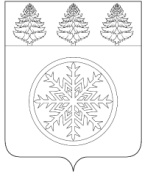 РОССИЙСКАЯ ФЕДЕРАЦИЯИРКУТСКАЯ ОБЛАСТЬконтрольно - счетная палатаЗиминского городского муниципального образованияЗаключение № 10-зна проект решения Думы Зиминского городского муниципального образования «О внесении изменений в решение Думы Зиминского городского муниципального образования от 23.12.2021  № 183 «О бюджете Зиминского городского муниципального образования на 2022 год и плановый период 2023 и 2024 годов»24 августа  2022 г.                                                                                                               г. ЗимаОснование для проведения экспертизы: Федеральный закон от 07.02.2011 № 6-ФЗ «Об общих принципах организации и деятельности контрольно-счетных органов субъектов Российской Федерации и муниципальных образований», Положение Контрольно-счетной палаты Зиминского городского муниципального образования утвержденного решением Думы Зиминского городского муниципального образования от 25.11.2021  № 172.Цель экспертизы: определение достоверности и обоснованности показателей вносимых изменений в бюджет Зиминского городского муниципального образования на очередной финансовый год и плановый период. Предмет экспертизы: проект решения Думы Зиминского городского муниципального образования «О внесении изменений в решение Думы Зиминского городского муниципального образования от 23.12.2021 № 183 «О бюджете Зиминского городского муниципального  образования  на 2022 год и плановый период 2023 и 2024 годов».Рассмотрев представленный проект решения Думы Зиминского городского муниципального образования «О внесении изменений в решение Думы Зиминского городского муниципального образования от 23.12.2021 № 183 «О бюджете Зиминского городского муниципального  образования  на 2022 год и плановый период 2023 и 2024 годов» (далее – проект решения) Контрольно-счетная палата Зиминского городского муниципального образования (далее – Контрольно-счетная палата)  сообщает следующее:- проект решения предоставлен с пояснительной запиской и приложениями к проекту решения.Представленным проектом решения предлагается изменить основные характеристики местного бюджета, утвержденные решением Думы Зиминского городского муниципального образования от 23.12.2021 № 183 «О бюджете Зиминского городского муниципального  образования  на 2022 год и плановый период 2023 и 2024 годов», к которым, в соответствии с п. 1 ст. 184.1 Бюджетного кодекса Российской Федерации, относятся общий объем доходов, общий объем расходов,  дефицит (профицит) бюджета и иные характеристики. Изменения в бюджет Зиминского городского муниципального  образования  на 2022 год обусловлены необходимостью внесения  корректировки бюджета в связи с изменением объема бюджетных ассигнований из областного бюджета на 2022 год в соответствии с постановлением Правительства Иркутской области от 22.06.2022 № 472-пп «О внесении изменений в приложение 3 к Положению о предоставлении субсидий из областного бюджета местным бюджетам в целях софинансирования расходных обязательств муниципальных образований Иркутской области на приобретение спортивного оборудования и инвентаря для оснащения муниципальных организаций, осуществляющих деятельность в сфере физической культуры и спорта», Законом Иркутской области от 28.06.2022 г. № 42-ОЗ «О внесении изменений в Закон Иркутской области «Об областном бюджете на 2022 год и на плановый период 2023 и 2024 годов». Согласно проекту решения, изменяются следующие основные характеристики бюджета на 2022 год: - доходы бюджета в целом увеличиваются на 28130,9 тыс. рублей, с учетом корректировки объем доходов местного бюджета составит   2804780,7 тыс. рублей;  - расходы бюджета увеличиваются на 28130,9 тыс. рублей с 2794433,8  тыс. рублей до  2822564,7  тыс. рублей; - прогнозируемый дефицит местного бюджета составит в сумме 17784,0 тыс. рублей или 7,5 процента утвержденного общего годового объема доходов местного бюджета без учета утвержденного объема безвозмездных поступлений (без изменений).По источникам финансирования дефицита бюджета включены в состав источников финансирования остатки средств бюджета (налоговые и неналоговые доходы), сложившиеся на 1 января 2022 г. в объеме 2974,8 тыс.рублей.Объем расходов на обслуживание муниципального долга (12,0 тыс. рублей) останется без изменений.Общий анализ изменений основных характеристик местного бюджета на 2022 год приведен в таблице:(тыс. руб.)  Доходы местного бюджетаСогласно проекту решения доходы на 2022 год в части налоговых, неналоговых  поступлений остаются без изменений.По безвозмездным поступлениям увеличение составило 28130,9  тыс. рублей в том числе за счет:        Увеличения:- субсидии местным бюджетам на приобретение спортивного оборудования и инвентаря для оснащения муниципальных организаций, осуществляющих деятельность в сфере физической культуры и спорта – 464,5 тыс.рублей;- субсидии местным бюджетам на осуществление дорожной деятельности в отношении автомобильных дорог местного значения – 52281,2 тыс.рублей (ранее было утверждено 29768,3 тыс.рублей, стало 82049,5 тыс.рублей);- субсидии местным бюджетам на осуществление мероприятий по капитальному ремонту объектов муниципальной собственности в сфере физической культуры и спорта  - 33781,9 тыс.рублей(ранее было утверждено 22041,7 тыс.рублей, стало 55823,6 тыс.рублей);Уменьшения  объема:- субсидии местным бюджетам на софинансирование капитальных вложений в объекты муниципальной собственности, которые осуществляются из местных бюджетов, в целях реализации мероприятий по строительству, реконструкции образовательных организаций на 58396,7 тыс.рублей (ранее было утверждено 524119,7 тыс.рублей, стало 465723,0  тыс.рублей).В целом, с учетом внесенных изменений, объем безвозмездных поступлений на 2022 год составит 2567660,7 тыс. рублей, ранее было утверждено 2539529,8 тыс.рублей.Структура доходов местного бюджета на 2022 год представлена в диаграмме	Таким образом, из представленных данных видно, что основную часть доходов составляют безвозмездные поступления (91 %) в виде субсидий, субвенций и дотаций. Малую часть (9 %) занимают налоговые и неналоговые доходы.	Бюджет Зиминского городского муниципального образования находится практически в полной зависимости от бюджета вышестоящего уровня (областного бюджета), то есть местный бюджет является  более чем на 90 % дотационным. Это говорит о том, что собственных доходов местного бюджета недостаточно для осуществления ряда полномочий на проведение таких расходов как оплата коммунальных услуг, выплата заработной платы, исполнение муниципальных контрактов, расходов по исполнению судебных актов по искам к Зиминскому городскому муниципальному образованию, и т.д..Проектом решения   предусмотрены  изменения бюджета на плановый период 2023 года.На 2023 год предлагается увеличить  общий объем прогнозируемых доходов местного бюджета за счет безвозмездных поступлений на  11740,2 тыс.рублей и утвердить в сумме 2196518,5 тыс.рублей (ранее было утверждено 2184778,3 тыс.рублей), за счет :Увеличения:- субсидии местным бюджетам на софинансирование капитальных вложений в объекты муниципальной собственности, которые осуществляются из местных бюджетов, в целях реализации мероприятий по строительству, реконструкции образовательных организаций – 33781,9 тыс.рублей;Уменьшения:- субсидии местным бюджетам на осуществление мероприятий по капитальному ремонту объектов муниципальной собственности в сфере физической культуры и спорта на 22041,7 тыс.рублей (ранее  утверждено 22041,7 тыс.рублей, стало 0 тыс.рублей). В целом, с учетом внесенных изменений объем безвозмездных поступлений на 2023 год составит 1965724,9 тыс.рублей (ранее утверждено 1953984,7 тыс.рублей). Изменение доходной части бюджета на 2024 год проектом не предусмотрено. Расходы местного бюджетаПроектом решения предлагается увеличить расходы  2022 года на общую сумму  28130,9  тыс. рублей и утвердить в сумме 2822564,7 тыс. рублей. По безвозмездным поступлениям увеличение расходной части бюджета составит 28130,9 тыс. руб., в т.ч. за счет:Увеличения:- субсидии местным бюджетам на приобретение спортивного оборудования и инвентаря для оснащения муниципальных организаций, осуществляющих деятельность в сфере физической культуры и спорта – 464,5 тыс.рублей;- субсидии местным бюджетам на осуществление дорожной деятельности в отношении автомобильных дорог местного значения – 52281,2 тыс.рублей;- субсидии местным бюджетам на осуществление мероприятий по капитальному ремонту объектов муниципальной собственности в сфере физической культуры и спорта  - 33781,9 тыс.рублей;Одновременно с увеличением межбюджетных трансфертов, сокращен объем  субсидии местным бюджетам на софинансирование капитальных вложений в объекты муниципальной собственности, которые осуществляются из местных бюджетов, в целях реализации мероприятий по строительству, реконструкции образовательных организаций на 58396,7 тыс.рублей (строительство школы № 10).Также проектом решения  Думы предлагается переместить ассигнования по программе «Обеспечение населения города доступным жильем» (подпрограмма «Переселение граждан, проживающих на территории Зиминского городского муниципального образования, из аварийного жилищного фонда, признанного непригодным для проживания») с главного распорядителя бюджетных средств КОМИТЕТА ИМУЩЕСТВЕННЫХ ОТНОШЕНИЙ, АРХИТЕКТУРЫ И ГРАДОСТРОИТЕЛЬСТВА АДМИНИСТРАЦИИ ЗИМИНСКОГО ГОРОДСКОГО МУНИЦИПАЛЬНОГО ОБРАЗОВАНИЯ на главного распорядителя бюджетных средств АДМИНИСТРАЦИЮ ЗИМИНСКОГО ГОРОДСКОГО МУНИЦИПАЛЬНОГО ОБРАЗОВАНИЯ в сумме 1210896,8 тыс.рублей, в связи со строительством жилья, заказчиком которого будет являться ЗИМИНСКОЕ ГОРОДСКОЕ МУНИЦИПАЛЬНОЕ КАЗЕННОЕ УЧРЕЖДЕНИЕ «ДИРЕКЦИЯ ЕДИНОГО ЗАКАЗЧИКА-ЗАСТРОЙЩИКА».          Предлагаемые изменения на 2022 год в разрезе по разделам выглядят следующим образом:           (тыс. руб.)Анализ данных пояснительной записки свидетельствует, что увеличение ассигнований по расходам за счет средств областного бюджета и перераспределение расходов произведено в соответствии с полномочиями Зиминского городского муниципального образования. Изменения по ассигнованиям произведены на основании заявок главных распорядителей на внесение изменений в сводную бюджетную роспись по средствам местного бюджета, представленных в Управление по финансам и налогам администрации Зиминского городского муниципального образования.По-прежнему, на первом месте планируются обязательства по разделу «Образование» – 51,3  % в общем объеме.Проектом решения запланировано изменение  расходов на 2022 год по разделам:- «Общегосударственные вопросы» на (-) 1904,3 тыс.рублей. С учетом корректировки расходы составят 110980,2 тыс. рублей; -   «Национальная безопасность и правоохранительная деятельность» на (+) 49,0 тыс.рублей. С учетом корректировки расходы составят 6389,2 тыс. рублей; - «Национальная экономика» –  на (+) 51481,2 тыс. рублей. С учетом корректировки расходы составят 117598,0  тыс. рублей; - «Жилищно-коммунальное хозяйство» на (+) 2655,3 тыс. рублей. С учетом корректировки расходы составят  912561,8 тыс. рублей; - «Образование» – на (-) 62243,0 тыс. рублей. С учетом корректировки расходы составят 1448356,7 тыс. рублей;- «Культура и кинематография» - на (+) 868,3 тыс. рублей. С учетом корректировки расходы составят 60649,9 тыс. рублей;-  «Социальная политика» - на (-) 50 тыс. рублей. С учетом корректировки расходы составят 63598,2 тыс. рублей; - «Физическая культура и спорт» - на (+) 37274,4 тыс. рублей. С учетом корректировки расходы составят 88381,4 тыс. рублей; Предлагаемые изменения в расходную часть местного бюджета на 2022 год в разрезе разделов бюджетной классификации расходов бюджетов Российской Федерации, ведомственной структуры расходов бюджета города, по муниципальным программам и не программным направлениям деятельности приведены в проекте решения. В соответствии с проектом решения вносятся изменения в части муниципальных программ на 2022 год.Решением о местном бюджете в действующей редакции в 2022 году предусмотрено финансирование 14 муниципальных программ в объеме 2638956,3 тыс.рублей, что в общих расходах бюджета составляет  94,4 %. Проектом решения предусматривается увеличение ассигнований на финансирование муниципальных программ в 2022 году в целом на сумму 30010,7  тыс. рублей или на 1,1 %, при этом объем программных мероприятий в общих расходах бюджета составит 2668967,0  тыс.рублей  или   94,5 %.  Изменения вносятся в  8 программ из 14, в том числе по 6 муниципальным программам  планируется увеличение в общей сумме 91435,4  тыс.рублей, по 2 муниципальным программам уменьшение на сумму 61424,7 тыс.рублей. (тыс. руб.)Непрограммные расходы, согласно проекту решения, в 2022 году уменьшатся  на 1879,8  тыс. рублей – с 152468,9  тыс. рублей или 5,5 % от общего объема расходов до 150589,1  тыс. рублей или 5,3   % от общего объема расходов.        Контрольно-счетная палата отмечает, что  в связи с внесением изменений в бюджетные ассигнования муниципальных программ Зиминского городского муниципального образования на реализацию тех или иных мероприятий, соответственно должны изменяться количественные и качественные параметры этих мероприятий, должны быть определены новые результаты, которые планируется достичь.        В целях эффективного использования бюджетных средств, в рамках реализации муниципальных программ, необходимо, участвующим в их реализации органам, оперативно и в установленные сроки согласовывать проекты муниципальных программ о внесении в них изменений и дополнений. В нарушение п. 7 ч. 2 ст. 9  Федерального закона от 7 февраля 2011 г. N 6-ФЗ
"Об общих принципах организации и деятельности контрольно-счетных органов субъектов РФ и муниципальных образований" (финансово-экономическая экспертиза проектов муниципальных правовых актов (включая обоснованность финансово-экономических обоснований) в части, касающейся расходных обязательств муниципального образования, а также муниципальных программ) муниципальные программы не были представлены в контрольный орган для проведения финансово-экономической экспертизы. Сводная бюджетная роспись по расходам и источникам финансирования дефицита бюджета составляется  в соответствии со статьей 217 Бюджетного кодекса Российской Федерации и соответствует показателям проекта решения. Проектом решения Думы на 2023 год предлагается увеличить объем расходов местного бюджета на 11740,2 тыс.рублей за счет субсидии местным бюджетам на софинансирование капитальных вложений в объекты муниципальной собственности, которые осуществляются из местных бюджетов, в целях реализации мероприятий по строительству, реконструкции образовательных организаций на 33781,9 тыс.руб. (строительство школы № 10),  одновременно с сокращением объема субсидии местным бюджетам на осуществление мероприятий по капитальному ремонту объектов муниципальной собственности в сфере физической культуры и спорта на 22041,7 тыс.рублей.На плановый период 2024 года изменений расходной части не планируется.Дефицит бюджета Зиминского городского муниципального образования и источники его финансированияДефицит местного бюджета на 2022 год и плановый период 2023 и 2024 годов не изменяется и остается на прежнем уровне.Общий объем источников внутреннего финансирования дефицита местного  бюджета соответствует прогнозируемому объему его дефицита.Муниципальный долгВ проекте решения соблюдены ограничения, установленные Бюджетным кодексом Российской Федерации (пункт 3 статьи 107 БК РФ) по верхнему пределу муниципального внутреннего долга в 2022 году и плановом периоде 2023 и 2024 годов. Проектом решения предоставление муниципальных гарантий не планируется.Проектом решения о бюджете предлагается изложить в новой редакции следующие приложения:- Приложение № 1 к проекту решения «Прогнозируемые доходы бюджета Зиминского городского муниципального образования на 2022 год»;- Приложение № 2 к проекту решения «Прогнозируемые доходы бюджета Зиминского городского муниципального образования на 2023-2024 годы»;-   Приложение № 3 к проекту решения «Распределение бюджетных ассигнований на 2022 год по разделам и подразделам классификации расходов бюджета»; -   Приложение № 4 к проекту решения «Распределение бюджетных ассигнований на 2023-2024 годов по разделам и подразделам классификации расходов бюджета»; -   Приложение № 5 к проекту решения «Распределение бюджетных ассигнований по целевым статьям (муниципальным программам и непрограммным направлениям деятельности) видам расходов, разделам, подразделам классификации расходов бюджетов на 2022 год»; -   Приложение № 6 к проекту решения «Распределение бюджетных ассигнований по целевым статьям (муниципальным программам и непрограммным направлениям деятельности) видам расходов, разделам, подразделам классификации расходов бюджетов на плановый период 2023-2024 годов»; - Приложение № 7 «Распределение бюджетных ассигнований по разделам, подразделам, целевым статьям и видам расходов классификации расходов бюджетов в ведомственной структуре расходов местного бюджета на 2022 год»; - Приложение № 8 «Распределение бюджетных ассигнований по разделам, подразделам, целевым статьям и видам расходов классификации расходов бюджетов в ведомственной структуре расходов местного бюджета на плановый период 2023-2024  годов»; -   Приложение № 9 «Распределение бюджетных ассигнований по муниципальным программам на 2022 год»; -   Приложение № 10 «Распределение бюджетных ассигнований по муниципальным программам на 2023-2024 годы; -   Приложение № 11 «Программа внутренних заимствований Зиминского городского муниципального образования на 2022 год»; -   Приложение № 12 «Программа внутренних заимствований Зиминского городского муниципального образования на плановый период 2023-2024  годов»; Согласно информации Управления по финансам и налогам администрации Зиминского городского муниципального образования следует отметить, что по состоянию на 01.01.2022 года просроченная кредиторская задолженность составляла 29000,4 тыс. рублей (в т.ч. по коммунальным услугам в сумме 0 тыс. рублей), по состоянию на 01.08.2022 года составляет 26761,8  тыс. рублей (в т.ч. по коммунальным услугам в сумме 1233,5  тыс. рублей). Задолженность по исполнению судебных актов по искам к Зиминскому городскому муниципальному образованию по состоянию на 01.01.2022 г. составляла 2921,6 тыс. рублей, на 01.07.2022 г. составляет  2239,5 тыс.рублей.Не исполнение судебных актов или частичное исполнение судебных актов может привести к дополнительным расходам местного бюджета в виде штрафных санкций.Выводы и предложения: По результатам экспертизы проекта решения Думы Зиминского городского муниципального образования «О внесении изменений в решение Думы Зиминского городского муниципального образования от 23.12.2021  № 183 «О бюджете Зиминского городского муниципального образования на 2022 год и плановый период 2023 и 2024 годов»  Контрольно-счетная палата  Зиминского городского муниципального образования считает что, представленный проект решения по структуре и содержанию соответствует Бюджетному кодексу Российской Федерации.Все показатели находятся в рамках, разрешенных бюджетным законодательством Российской Федерации, но сохраняются риски в сбалансированности бюджета Зиминского городского муниципального образования. Контрольно-счетная палата предлагает представленный  проект решения   для рассмотрения  на заседании Думы Зиминского городского муниципального образования.Заключение Контрольно-счетной палаты Зиминского городского муниципального образования направить в Думу Зиминского городского муниципального образования.Председатель                                                                                               Е.В. Батюк ПоказателиОсновные характеристики местного бюджета на 2021 годОсновные характеристики местного бюджета на 2021 годОсновные характеристики местного бюджета на 2021 год ПоказателиУтверждено решением о бюджете на 2022 год от 23.12.2021 №183 (с  изменениями от 23.06.2022 г. № 222)Предусмотрено проектом решения Изменение ( +/-)Доходы бюджета  в т.ч.2776649,82804780,7(+) 28130,9Безвозмездные поступления бюджета 2539529,82567660,7(+) 28130,9налоговые и неналоговые доходы 237120,0237120,0Расходы бюджета 2794433,82822564,7(+)28130,9Объем дефицита (-), профицита (+) (-)17784,0(-)17784,0РазделНаименование расходаУтверждено решением о бюджете на 2022 год от 23.12.2021 №183 (с изменениями от 23.06.2022 г. № 222)Проект решения на 2022 годИзменения (+/-)0100Общегосударственные вопросы 112884,5110980,2-1904,30200Национальная оборона2537,72537,700300Национальная безопасность и правоохранительная деятельность6340,26389,249,00400Национальная экономика 66116,8117598,051481,20500Жилищно-коммунальное хозяйство 909906,5912561,82655,30600Охрана окружающей среды4034,84034,800700Образование 1510599,71448356,7-62243,00800Культура и кинематография59778,660646,9868,30900 Здравоохранение480,0480,001000Социальная политика 63648,263598,2-50,01100Физическая культура и спорт51107,088381,437274,41200Средства массовой информации6987,86987,801300Обслуживание государственного и муниципального долга 12120ВСЕГО РАСХОДОВ: 2794433,82822564,728130,9Условно утвержденные расходы№п/пНаименованиемуниципальнойпрограммыКЦСРУтверждено решением о бюджете на 2022 год от 23.12.2021 №183 (с изменениями от 23.06.2022 г. № 222)Проект решения на 2022 годИзменения (+/-)1Муниципальная программа Зиминского городского муниципального образования "Молодежная политика" на 2020-2024гг.61.0.00.00000949,0949,002Муниципальная программа Зиминского городского муниципального образования "Развитие культуры" на 2020-2024гг.    62.0.00.0000091690,691690,603Муниципальная программа Зиминского городского муниципального образования "Развитие  физической культуры и спорта" на 2020-2024гг.63.0.00.0000050254,687379,0+37124,44Муниципальная программа Зиминского городского муниципального образования "Социальная поддержка населения" на 2020-2024гг.65.0.00.0000054381,053393,8-987,25Муниципальная программа Зиминского городского муниципального образования  "Жилищно-коммунальное хозяйство" на 2020-2024гг.66.0.00.00000151431,3151999,2+567,96Муниципальная программа Зиминского городского муниципального образования "Обеспечение населения города доступным жильем" на 2020-2024гг.67.0.00.00000717984,3717984,307Муниципальная программа Зиминского городского муниципального образования "Развитие дорожного хозяйства" на 2020-2024гг.68.0.00.0000069380,5120781,7+51401,28Муниципальная программа Зиминского городского муниципального образования "Содействие развитию малого и среднего предпринимательства г.Зимы" 2020-2024гг.69.0.00.0000021021009Муниципальная программа Зиминского городского муниципального образования "Охрана труда" на 2020-2024гг.70.0.00.000001028,31028,3010Муниципальная программа Зиминского городского муниципального образования "Безопасность" на 2020-2024гг.71.0.00.000009251,29300,2+49,011Муниципальная программа Зиминского городского муниципального образования "Формирование современной городской среды ЗГМО" 2020-2024гг.73.0.00.0000014299,716192,6+1892,912Муниципальная программа Зиминского городского муниципального образования "Развитие образования" на 2020-2024гг.74.0.00.000001449306,11388868,6-60437,513Муниципальная программа Зиминского городского муниципального образования "Оказание содействия по сохранению и улучшению здоровья населения г.Зимы" на 2020-2024гг.75.0.00.00000480480014Муниципальная программа Зиминского городского муниципального образования "Охрана окружающей среды ЗГМО" на 2020-2024гг.76.0.00.0000028309,728709,7+400,0Итого:2638956,32668967,030010,7